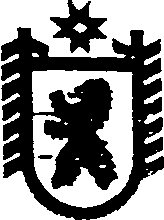 Республика КарелияАДМИНИСТРАЦИЯ СЕГЕЖСКОГО МУНИЦИПАЛЬНОГО РАЙОНАПОСТАНОВЛЕНИЕот  20  января  2017  года   №  28СегежаО внесении изменений в состав Комиссии   по делам несовершеннолетних и защите  их прав  администрации  Сегежского  муниципального района  В связи с кадровыми  изменениями администрация  Сегежского муниципального района   п о с т а н о в л я е т:1. Внести в состав Комиссии по  делам несовершеннолетних и защите их прав администрации Сегежского муниципального района, утвержденный  постановлением администрации Сегежского муниципального  района  от  5 июля 2016 г. № 579   (далее - Комиссия), следующие изменения: 1) включить в состав Комиссии в качестве члена Комиссии:Курицыну Анну Андреевну – социального педагога государственного автономного профессионального образовательного учреждения Республики Карелия «Северный колледж» (по согласованию);Невайкину Ксению Михайловну – заведующего отделением социальной помощи семье и детям Государственного бюджетного учреждения социального обслуживания Республики Карелия «Центр помощи детям, оставшимся без попечения родителей,      № 5» (по согласованию);Дроздова Юрия Николаевича – детского врача-психиатра-нарколога Государственного бюджетного учреждения здравоохранения Республики Карелия «Сегежская центральная районная больница» (по согласованию);Андрееву Дарью Ивановну – методиста по работе с молодежью Муниципального бюджетного учреждения «Молодежный центр» (по согласованию);2) исключить из состава Комиссии  Н.А.Иванову.         2. Отделу информационных технологий  администрации Сегежского муниципального  района (Т.А.Слиж) обнародовать  настоящее постановление  путем размещения  официального текста  постановления в информационно - телекоммуникационной сети «Интернет» на официальном сайте администрации Сегежского  муниципального района http://home.onego.ru/~segadmin.             Глава администрации Сегежского муниципального района                                                                   И.П.ВекслерРазослать: в дело, Е.Н.Антоновой, КДН и ЗП, С.О.Махмутовой, Е.Б.Пиняжиной,          Е.В.Науменко, Н.А.Ивановой, Л.И.Карпуниной, И.П.Ковалевой, А.А.Курицыной, Д.И.Андреевой, Ю.Н.Дроздову,  А.А.Курициной, К.М.Невайкиной.